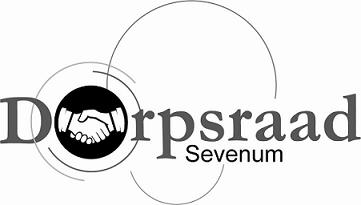 Agenda vergadering Stichting Dorpsraad Sevenum06-09-2023Locatie: De WingerdAanvang: 19.30 uurAgenda:Opening/Mededelingen/Ingekomen postNotulen 07-06-23WingerdLeefbaarheidsgeldenProjecten Zaerum Biëstig SchoënWVTTKSluiting